Для осуществления online-информирования родителей о действиях учащегося на территории образовательного учреждения в разработанное мобильное приложение «Госуслуги Москвы» включен раздел, посвященный оперативной отчетности ИСПП.Мобильное приложение «Госуслуги Москвы» можно установить для устройств на платформах Android и iOS, используя соответствующие апплеты смартфона – Play Market или App Store.Рассмотрим функционал мобильного приложения на примере версии для операционной системы Android. Функционал версии для iOS полностью ей идентичен.Установите мобильное приложение «Госуслуги Москвы» через Play Market.  Для этого запустите соответствующий апплет, введите в строке поиска «Госуслуги Москвы» и нажмите кнопку с пиктограммой «Поиск» в правом нижнем углу экранной клавиатуры.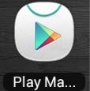 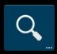 Нажмите на ячейку, соответствующую приложению «Госуслуги Москвы» разработчика «Электронная Москва ОАО»
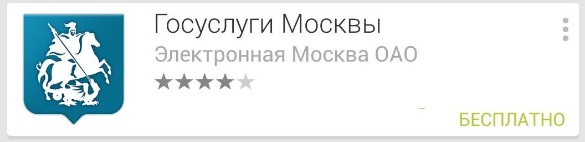 В последующем диалоге нажмите кнопку «Установить» и подтвердите разрешения для приложения нажатием кнопки «Принять»По окончанию установки в области уведомлений появится сообщение, пиктограмма приложения будет добавлена на главный экран (при отсутствии места - в список установленных программ):Для запуска приложения нажмите соответствующую пиктограмму 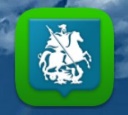 После приветственного экрана с логотипом приложения Вам будет предложено авторизоваться:Введите Ваш номер телефона и пароль для входа в приложения Единой мобильной платформы. Если вы не были зарегистрированы ранее – зарегистрируйтесь, нажав пиктограмму «Регистрация», в случае если вы не помните пароль нажмите пиктограмму «Забыли пароль?». В обоих случаях, после совершения Вами необходимых действий, Вам придет СМС-сообщение, содержащее пароль для доступа в приложения ЕМП, который вы должны ввести для входа в приложение.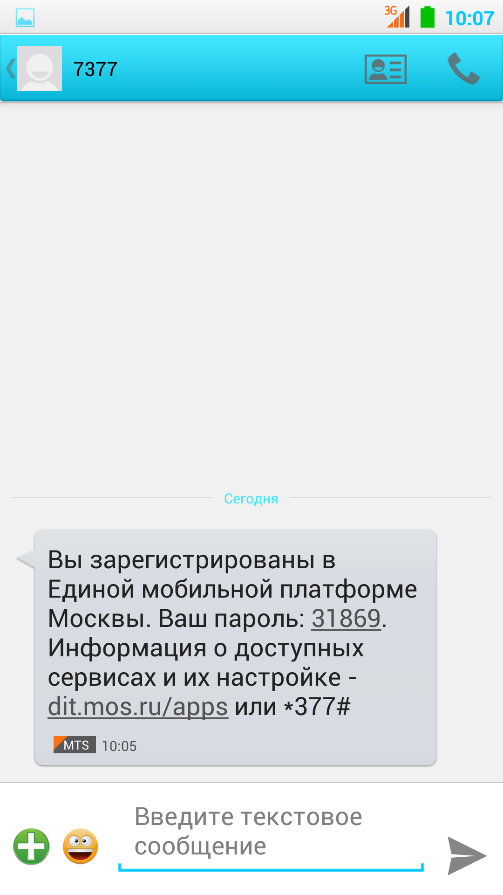 Пройдя этап авторизации вы попадаете в главное меню приложения. Вам необходимо выбрать пункт «Услуги», нажав на соответствующую пиктограмму.Для доступа к отчетным данным ИСПП в разделе «Услуги» нажмите на Ячейку «Мой ребёнок в школе». Вам будет необходимо указать свой номер СНИЛС (страховой номер индивидуального счета). Для этого необходимо нажать кнопку «Указать» и заполнить небольшую анкету с указанием Ваших персональных данных. По окончанию заполнения необходимо сохранить введенные данные нажатием пиктограммы с изображением дискеты. После этого Вы будете перенаправлены в меню прикрепления лицевого счета.Для прикрепления номера лицевого счета ребенка нажмите соответствующую пиктограмму в правом верхнем углу экрана. После чего на Ваш телефонный номер придет СМС-сообщение с кодом подтверждения. 
Внимание! Номер телефона, с которого вы осуществляете вход в мобильное приложение «Госуслуги Москвы» и номер телефона, указанный в школьной базе данных ИСПП должны соответствовать. Если Вас нет номера лицевого счета ребенка или номер телефона, с которого вы планируете в дальнейшем пользоваться приложением «Госуслуги Москвы» отличается от номера, указанного в школьной базе данных ИСПП  – обратитесь к лицу, ответственному в образовательной организации за ИСПП. После конкретизации номера лицевого счета вы получаете доступ к функционалу online-отчетности ИСПП. Вы можете получить информацию об актуальном балансе, событиях прохода, настроить параметры информирования, установить лимит дневной тратыТакже можно ознакомиться с полным меню на дату, просмотреть статистические данные за определяемый Вами период времени.Вам также предоставляется возможность выбора предустановленного отчетного периода и установка фильтра по типу событий (все-питание-проход)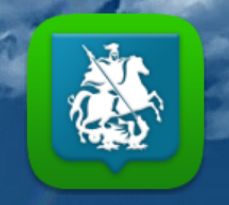 «Госуслуги Москвы»:
Информирование с помощью мобильного приложения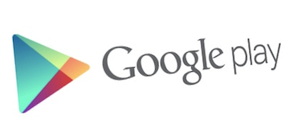 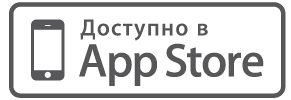 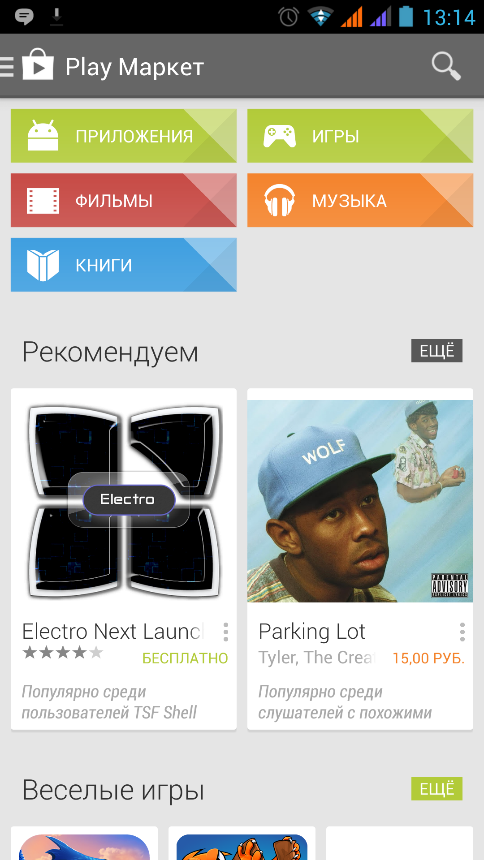 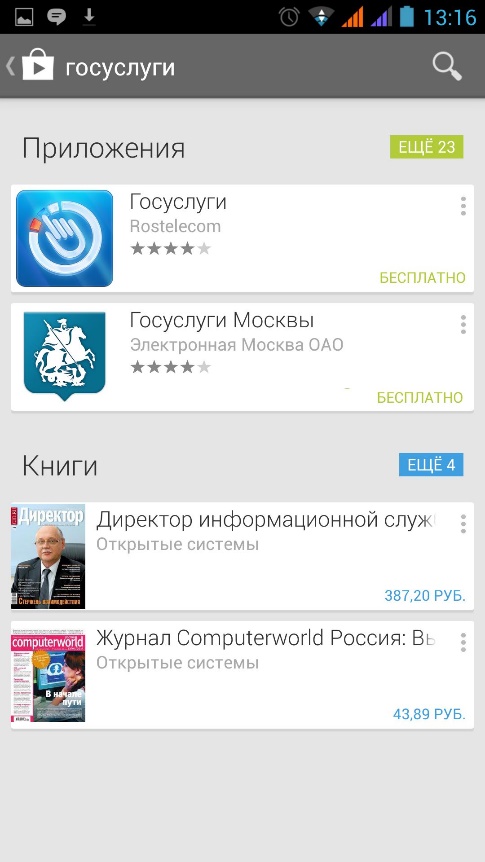 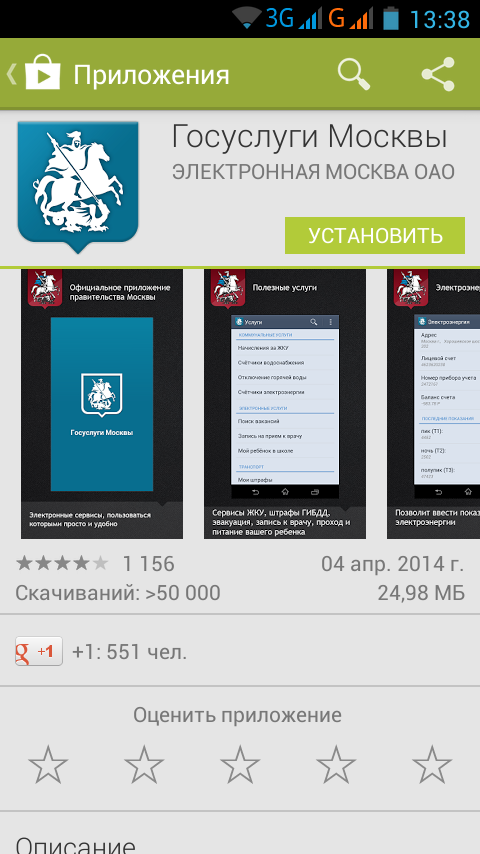 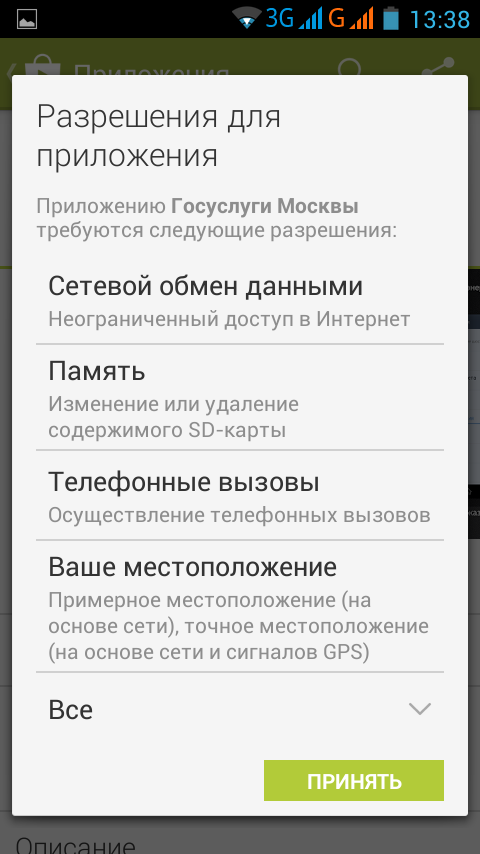 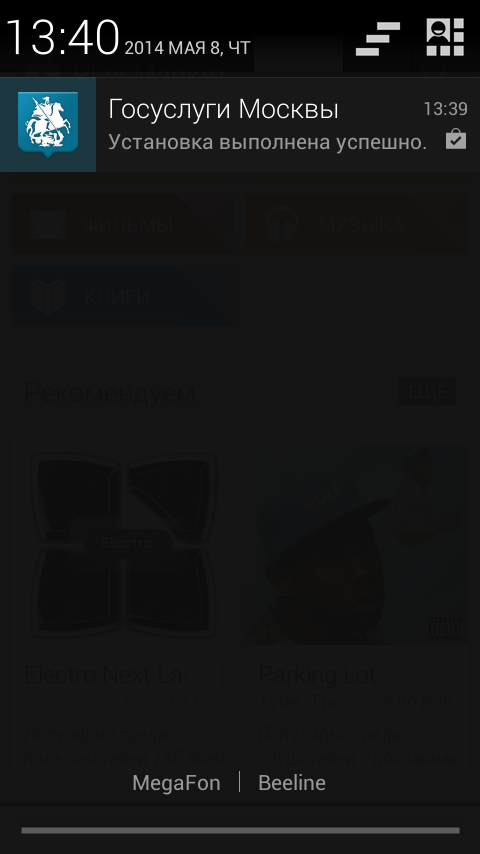 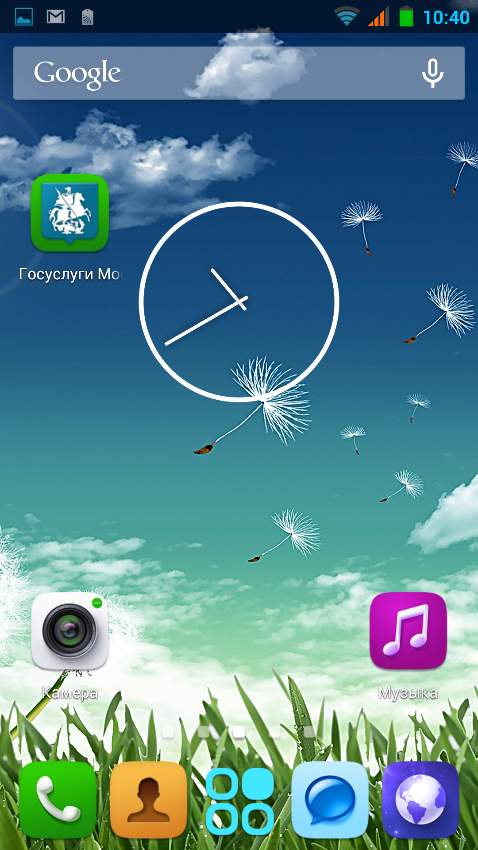 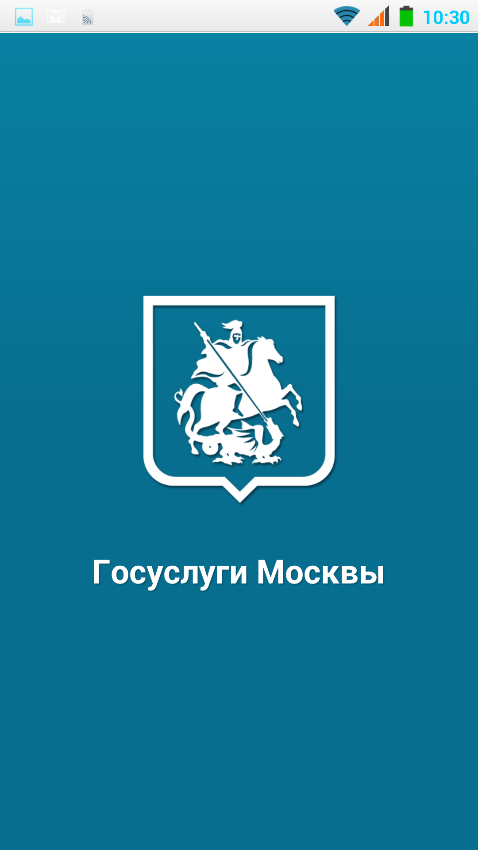 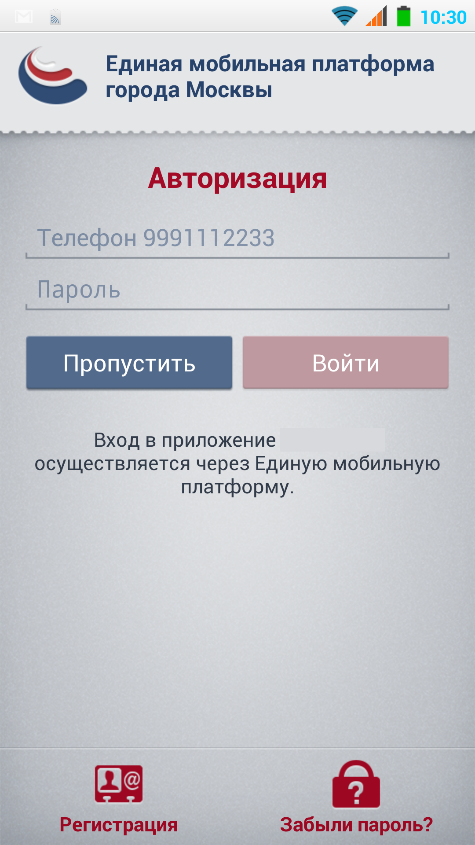 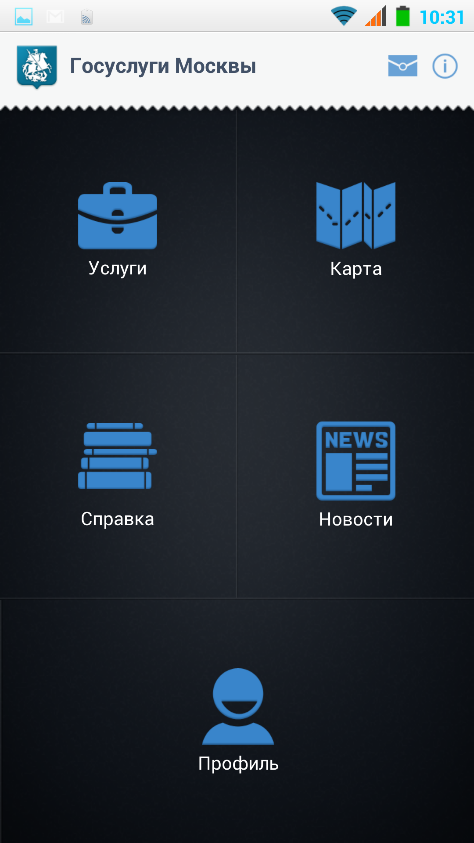 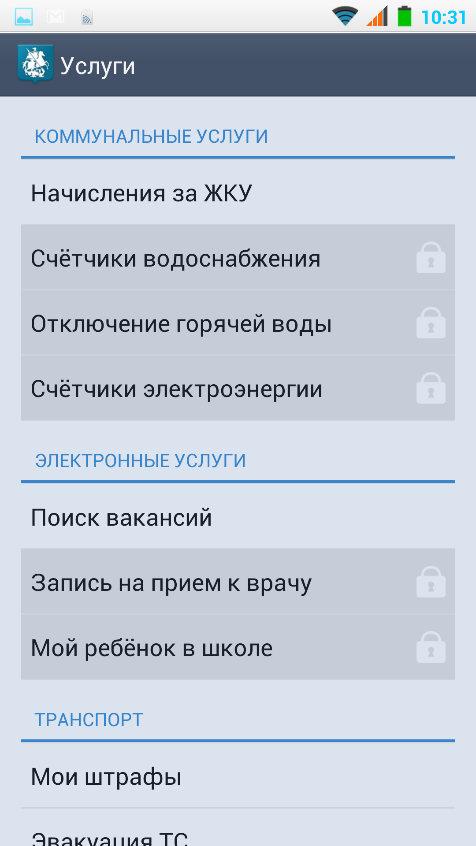 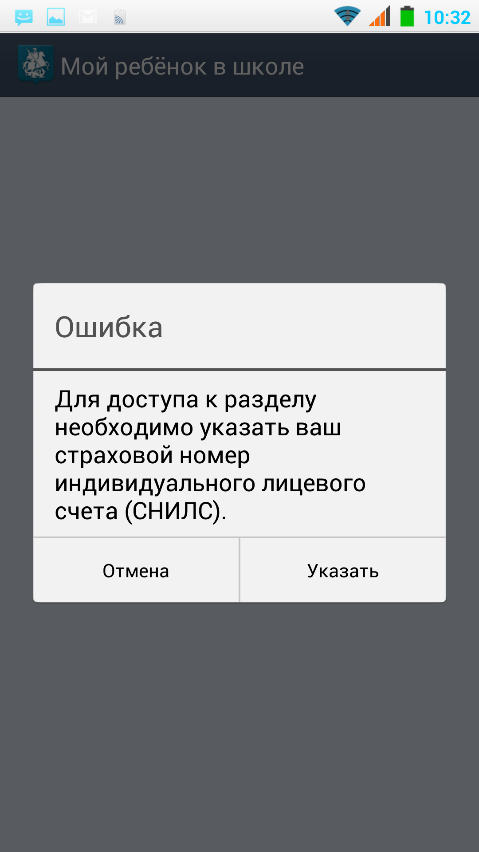 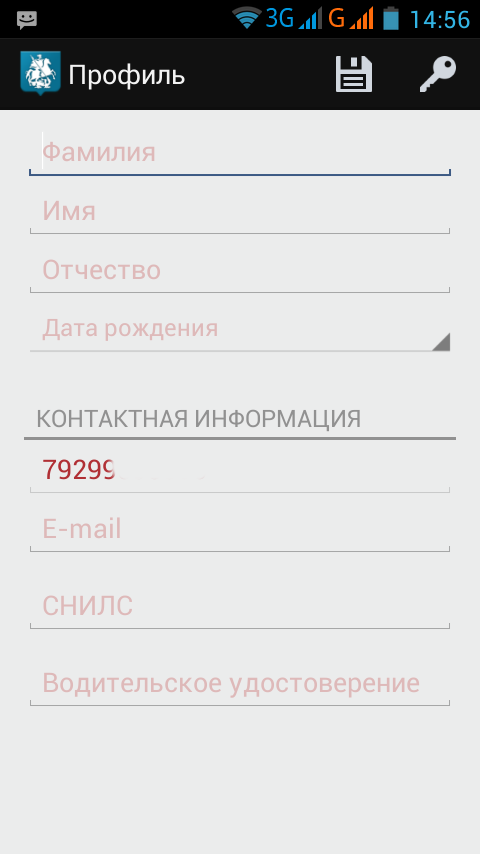 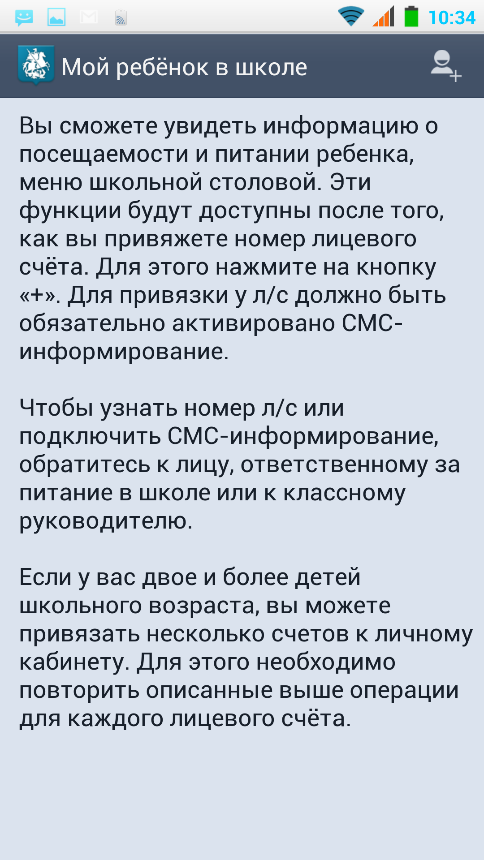 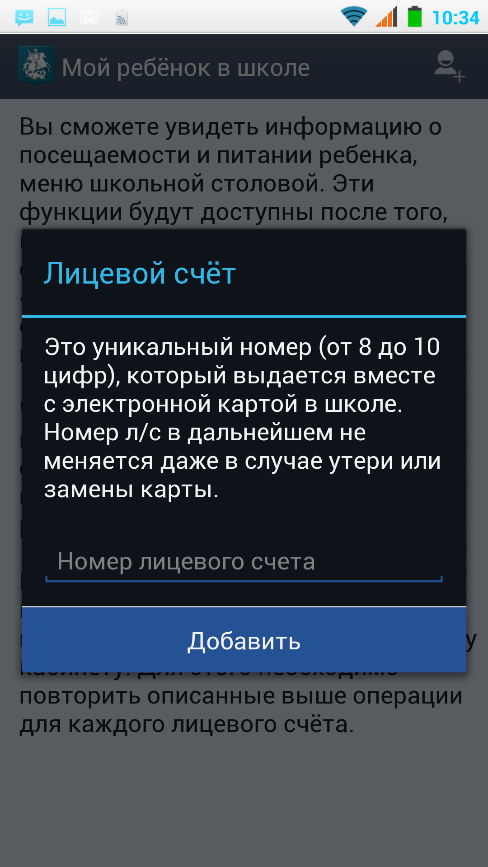 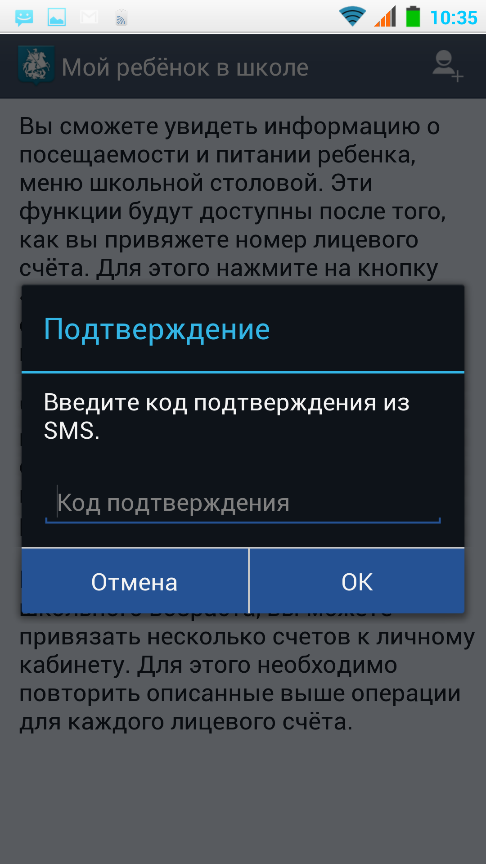 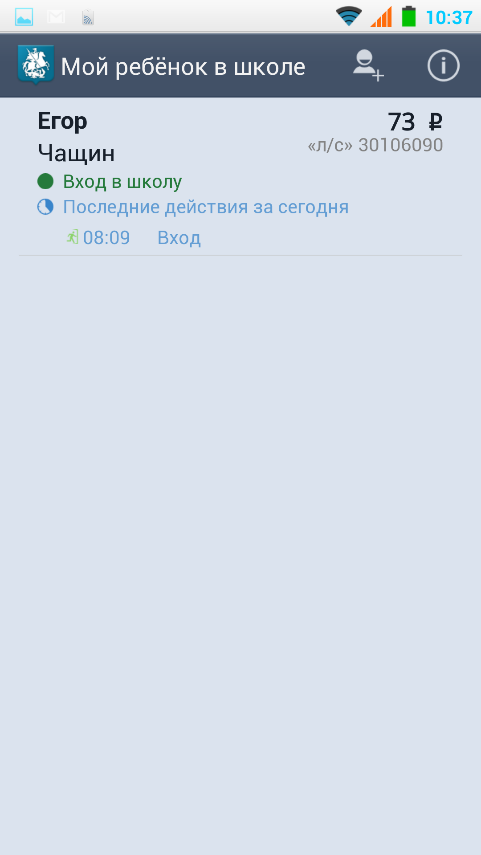 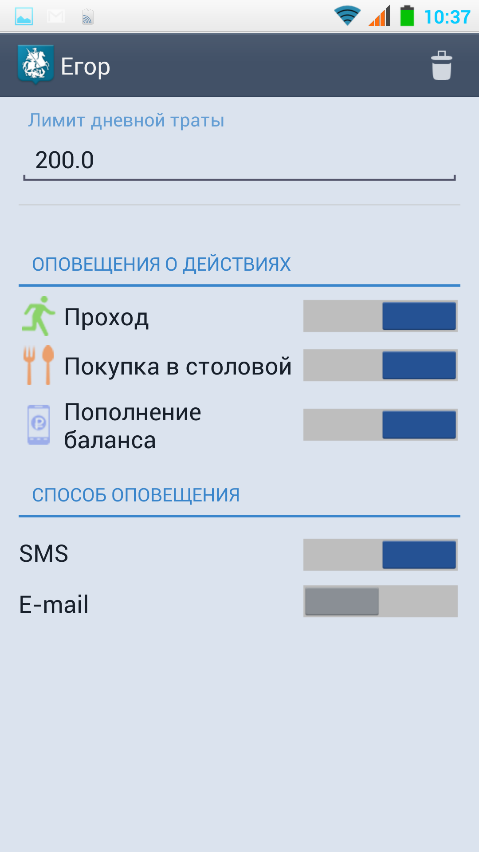 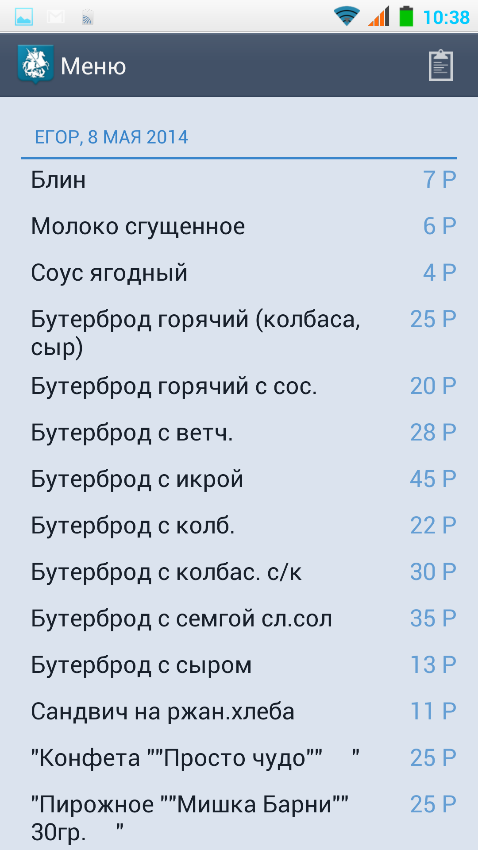 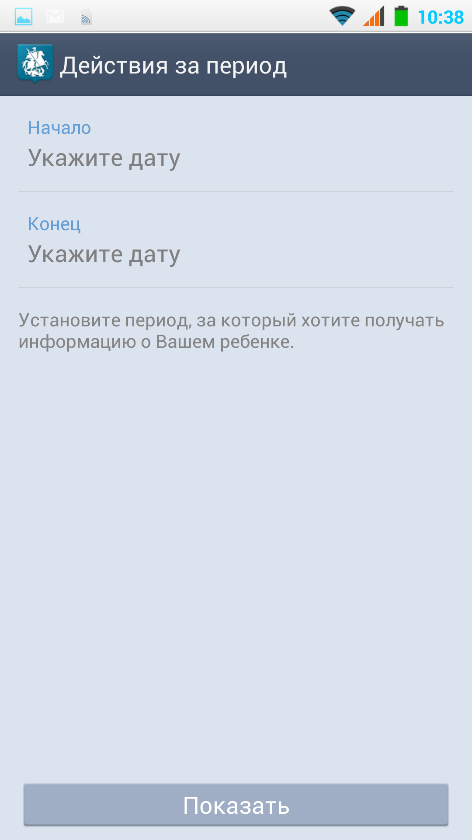 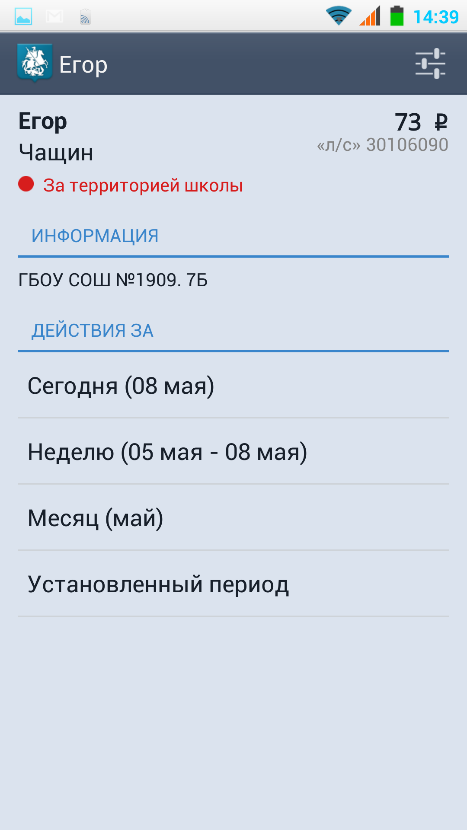 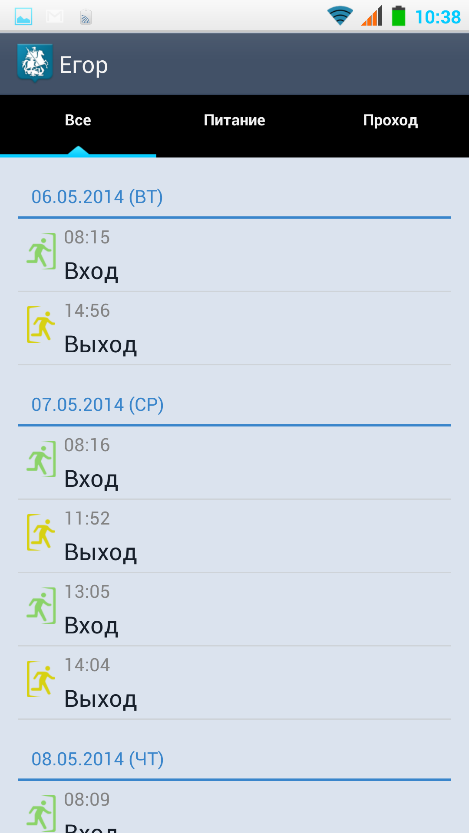 